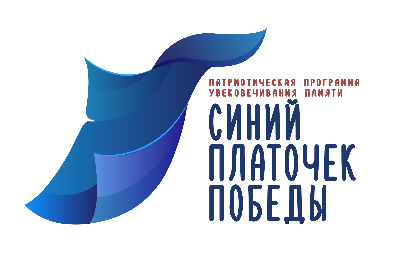 День первый (Общественная палата Российской Федерации)День второй (Московский дом национальностей)11:00 Регистрация участников и сбор гостей12:00 Официальное открытие форума11:00 Регистрация участников и сбор гостей12:00 Официальное открытие форума11:00 Регистрация участников и сбор гостей12:00 Официальное открытие форума11:00 Регистрация участников и сбор гостей12:00 Официальное открытие форума11:00 Регистрация участников и сбор гостей12:00 Официальное открытие форума11:00 Регистрация участников и сбор гостей12:00 Официальное открытие форума11:00 Регистрация участников и сбор гостей12:00 Официальное открытие форума11:00 Регистрация участников и сбор гостей12:00 Официальное открытие форума11:00 Регистрация участников и сбор гостей12:00 Официальное открытие форума11:00 Регистрация участников и сбор гостей12:00 Официальное открытие форума11:00 Регистрация участников и сбор гостей12:00 Официальное открытие форума11:00 Регистрация участников и сбор гостей12:00 Официальное открытие форума11:00 Регистрация участников и сбор гостей12:00 Официальное открытие форума11:00 Регистрация участников и сбор гостей12:00 Официальное открытие форума11:00 Регистрация участников и сбор гостей12:00 Официальное открытие форума11:00 Регистрация участников и сбор гостей12:00 Официальное открытие форумаСЕКЦИЯ 1СЕКЦИЯ 1СЕКЦИЯ 1СЕКЦИЯ 1СЕКЦИЯ 1СЕКЦИЯ 1СЕКЦИЯ 1СЕКЦИЯ 1СЕКЦИЯ 1СЕКЦИЯ 1СЕКЦИЯ 1СЕКЦИЯ 1СЕКЦИЯ 1СЕКЦИЯ 1СЕКЦИЯ 1СЕКЦИЯ 1ВремяПлощадка 1Площадка 1Площадка 1ВремяПлощадка 2Площадка 2Площадка 2ВремяПлощадка 3Площадка 3Площадка 3ВремяПлощадка 4Площадка 4Площадка 4Название секцииПриглашенные гостиОписание секцииНазвание секцииПриглашенные гостиОписание секцииНазвание секцииПриглашенные гостиОписание секцииНазвание секцииПриглашенные гостиОписание секции12:00-
13:15Международная практика сохранения исторической памятиМОДЕРАТОР телеведущий Россия 24 Антон БорисовБочаров Вячеслав Алексеевич (герой России, первый заместитель Секретаря Общественной Палаты РФ)О.П.Фирер(Чрезвычайный и Полномочный посол Гренады в Российской Федерации)Колпаков Константин Олегович (председатель Совета Молодых дипломатов МИД России)Данилова Анна Геннадьевна –(организатор московского форума «Синий  Платочек Победы», президент БФ «Русская земля», ,депутат г.Москвы)Аркадий Бейненсон          (пресс-секретарь Московского Дома соотечественника)Анник Валло (докторант из университета Женевы и представитель Geneva Global)Представитель ЮНЕСКОПопова Наталья  Николаевна ( начальник управления инновационных молодежных программ и профориентации Дипломатической академии МИД России)Ксения Машкова (начальник управления международного сотрудничества МГЮА им.О.Е. Кутафина)Мануйлов Вячеслав Викторович (начальник Управления международных связей и протокола  Департамента внешнеэкономических и международных  связей г.Москвы)В рамках дискуссии участники сформируют принципы общественного диалога в сфере исторической памяти, поделятся международным опытом сохранения исторической памяти, а также поднимут вопрос о том как связан патриотизм и развитие страны в целом.Среди вопросов, которые планируется обсудить на панельной сессии — 1. взаимосвязь сохранения исторической памяти и культуры, значимость укрепления культурно-исторической памяти; 2.политизация исторической памяти;3.Международные патриотические проекты;4.Взаимосвязь патриотического воспитания молодёжи и экономического развития страны.12:00 - 
13:15Дизайн- сессия по разработке коллекционного платка "Москва"С.С.Собяни ( ожидается подтверждение)н,
ветераны ВОВ,активисты фондахудожник Платок с образами города времён ВОВ, символизирующего бренд Москвы. Созданный платок можно будет бережно хранить и носить.16:30-
17:45Фандрайзинг, НКО и социальная ответственность бизнесаМаксим Темченко (бизнес-тренер, долларовый миллионер))
Ольга Кузнецова (Член-корреспондент Международной
Академии Менеджмента,
преподаватель «Высшей школыэкономики», журналист, ведущая
программы "Бизнес на каблуках" нарадио mediametrics) Дмитрий Юрков- депутат ГД по бюджету и налогам, доктор экономических наук.
Евгений Веранчик(экс- руководитель
коммерческих и партнерских программ в компании «Planeta.ru», экс
руководитель отдела развития в компании «Boomstarter»)Борятинская Г.С. (Зам Председателя
комитета общественных связей г. Москвы (ожидается подтверждение)Евгения Шохина (Директор Фонда по
поддержке социальных проектов)Айгистов А.А. (руководитель Российского
Агентства развития информационного
общества "РАРИО", президент
Общенационального союза некоммерческих
организаций, председатель президиума
Общественного совета информационного
развития "Росинформ развитие")Марина Андреева, победитель Общероссийского конкурса «Лучший проект социального предпринимательства», награждена орденом «Национальное достояние»,  дизайнер, создатель сети магазинов одежды «DressroombayMarinaAndreeva», участница недели высокой моды Estet fashion week 2018 . Ольга Кузнецова – модератор секции, основатель Общероссийского конкурса «Лучший проект социального предпринимательства», ведущая авторской программы «Бизнес на каблуках» на канале mediametrics, Член-корреспондент Международной Академии Менеджмента, эксперт Правительства Москвы.  Анна  Арсентьева – Генеральный директор  салона красоты  ЖеАр,  награждена орденом « За службу России», победитель Общероссийского конкурса «Лучший проект социального предпринимательства 2017», многодетная мама. Татьяна Онищенко - телерадио ведущая, Президент POO делового сотрудничества женщин Московитянка, награждена орденом «За службу России» ,участник Президентской программы ,юрист. Наталья Абдуллина, директор по развитию  Международной ассоциации профессионалов индустрии красоты;  Учебный центр, которым она руководит,  помогает обрести начальные профессиональные навыки людям с ограниченными возможностями и выпускникам детских домов, проводит  бесплатные курсы для малоимущих, ведет большую общественную работу среди  населения. Победитель Общероссийского конкурса "Лучший проект социального предпринимательства". Ольга Епифанцева ,руководитель проекта, который  способствует решению проблем молодых мам :личностное развитие молодых мам в послеродовой период; социальная адаптация и психологическая разгрузка молодых женщин; Проект "Территория красоты" позволяет женщинам почувствовать психологическую и дружескую поддержку. Награждена орденом «Голубь мира».Надежда Садовникова   - многократный золотой призер Международных чемпионатов в категориях профи и премиум;  -обладать ГРАН-ПРИ , 2016г -Сертифицированный судья IBI; - судья Региональных, Российских и Международных чемпионатов; -победитель общероссийского конкурса "Лучший проект социального предпринимательства" за программу помощи детям- сиротам, людям с ограниченными возможностями и выпускникам детских домов. Она обеспечивает их рабочими местами и обучает профессии. - инструктор международного класса; - основатель и ведущий преподаватель тренинг-центра «New Star» г.Ярославль; -многократный обладатель звания «Лучший тренер».Хазова Алла Сергеевна- руководитель  косметической клиники Аллы Хазовой победитель Общероссийского конкурса «Лучший проект социального предпринимательства 2017», награждена орденом «За вклад в здравоохранение».Для реализации любого социального проекта нужны денежные средства. Огромное количество грантов и инвестиций сейчас выделяется под нужды социального предпринимательства: даже такие компании как Google и Microsoft заинтересованы в развитии этой формы бизнеса. Так как же НКО заинтересовать своим проектом бизнес-представителей?Вопросы для обсуждения1. Фандрайзинг как инструмент привлечения денежных средств для реализации проектов2.Пиар-технологии как инструмент привлечения спонсоров2.Взаимодействие бизнеса, общественных структур и органов власти13:15 13:20Технический перерыв, подготовка площадокТехнический перерыв, подготовка площадокТехнический перерыв, подготовка площадокТехнический перерыв, подготовка площадокТехнический перерыв, подготовка площадокТехнический перерыв, подготовка площадокТехнический перерыв, подготовка площадокТехнический перерыв, подготовка площадокТехнический перерыв, подготовка площадокТехнический перерыв, подготовка площадокТехнический перерыв, подготовка площадокТехнический перерыв, подготовка площадокТехнический перерыв, подготовка площадокТехнический перерыв, подготовка площадокТехнический перерыв, подготовка площадокСЕКЦИЯ 2СЕКЦИЯ 2СЕКЦИЯ 2СЕКЦИЯ 2СЕКЦИЯ 2СЕКЦИЯ 2СЕКЦИЯ 2СЕКЦИЯ 2СЕКЦИЯ 2СЕКЦИЯ 2СЕКЦИЯ 2СЕКЦИЯ 2ВремяПлощадка 1Площадка 1Площадка 1ВремяПлощадка 2Площадка 2Площадка 2ВремяПлощадка 3Площадка 3Площадка 3Название секцииПриглашенные гостиОписание секцииНазвание секцииПриглашенные гостиОписание секцииНазвание секцииПриглашенные гостиОписание секции13:20- 14:30Во имя мира вместе с русской землейМОДЕРАТОР: телеведущий Россия 24 Антон БорисовСтивен Сигал(специальный представительМИДА по гуманитарнымделам)Петров Сергей Васильевич -руководитель управления учебной и воспитательной работы Следственного комитета РФ, Генерал-майор юстиции. Герой России.Терешкова В.В. (космонавт, депутатГД)Данилова Анна Геннадьевна –(организатор московского форума «Синий  Платочек Победы», президент БФ «Русская земля», ,депутат г.Москвы.)Александр Яковлевич Школьник ( ген. директор Центрального музея Великой Отечественной войны 1941-1945гг.)Александр Залдостанов(Хирург) (президентВсероссийского мотоклуба«Ночные волки» (участие уточняется),Андрей Николаевич Метельский (секретарь МГРО партии «Единая Россия» (участие уточняется), Мальцан Анатолий Леонидович (координатор Совета по национал. видам спорта ; рук. Молодежного центра Всемирного Русского Собора)Наталья Ротенберг (президент благотворительного фонда «Натальи Ротенберг»Салават Щербаков (советский и российский скульптор, академик РАХ, народный художник РФ) (участие уточняется)Шереметьева Елена Анатольевна  директор центра патриотического воспитания «Российскго союза ветеранов Афганистана»,помощник сенатора Клинцевича Франца Адамовича по работе с молодежью .Зам председателя Центрального правления Общероссийской Общественной молодежной патриотической  организации «Наследие».В условиях международной политической ситуации наша задача  — сохранение мира и недопущение новых военных конфликтов через формирование общественного сознания и исторической памяти о тех трагических событиях, через передачу эстафеты национальной памяти от поколения к поколению.Среди вопросов, которые планируется обсудить на панельной сессии —1.Проекты общественной дипломатии, направленные на укрепление и сохранение мира и безопасности2.Женщины, мир и безопасность (гендерный вопрос (резолюция ООН о Безопасности 2016 г): расширение представленности женщин в операциях по поддержанию мира на всех уровнях. 3.Культурный вклад в сохранение мира4.Вклад молодежи в сохранение мира5.Международная политическая ситуация - возможна ли третья мировая война?  15:00-16.15Встреча с героямиИван Мельников(Директор фонда защитынационального историческогонаследия)Совет ветеранов ЦАОАктивисты акции,студентыОтец Кирилл Сладков (представитель)(и.о. председателяСинодального отдела поделам молодежи)Воропаева Мария(председатель молодежногопарламента приГосударственной Думе)Алексей Николаев(директор фонда «Наше Небо»)Степанов М.В. (депутат МО Останкинский)Попов А.Г. (лидер Сообщества потомков 13-ой Ростокинской дивизии ополчения)Воронков Алексей Валерьевич – Фонд увековечивания в памяти Народного ополченияКоротков Юрий Валентинович-(генерал майор МВД.Доктор юридических наук),Демихов Владимир Алексеевич ( заместитель руководителя МГРО ВОО»Молодая Гвардия Единой России»,Горнаков Николай Николаевич- Директор Ассоциация содействия развитию культурных традиций «Соборная Площадь»Куляпин Валентин Александрович (последний человек в мире, который совершил таран на истребителе)С каждым годом остаётся все меньше свидетелей ВОВ. И как важно услышать о тех событиях из уст ещё живых героев.Во время встречи ветераны расскажут свои личные истории, а молодежь сможет задать им свои вопросы.Роль женщин в годы Вов ипослевоенное время.13:20- 14:45Женский образ в культуре послевоенноговремениДымченко Жанна Викторовна (продюсер, режиссер-постановщик, генеральный директор ООО Карусель) – модератор площадкиЛуговских Алексей Энгельсович (Фонд Содействию военно-патриотического воспитания «Вечный Огонь»)Спехов Николай Павлович (руководитель Некоммерческой организации по работе с молодежью «Город-21 век» Нагерняк Юрий Иванович (руководитель транспортного подразделения Государственной Думы)Сиваякин Игорь Алексеевич (руководитель проекта «Интерполитек»)Закатова Людмила Руслановна (художник, скульптор)Кузнецов Сергей Анатольевич (руководитель по военно-патриотическому воспитанию союза ветеранов спец служб группы «Вымпел»)Валерий Иванович Плеханов (руководитель совета ветеранов Северо-Восточного округа, участник хора ветеранов им. Соколова)Рудик Александра Алексеевна (Московский совет ветеранов, Председатель Движения маршала Г.К. Жуков, руководитель отдела Всероссийской Общественной организации героев, кавалеров государственных наград, лауреатов государственной премии « Трудовая доблесть России»)А.Н. Шатилова(Заслуженная артисткаРСФСР, Народная артисткаРСФСР),А.А. Пятков (актер,народны артист России)Рохлина Мария Михаиловна (ветеран ВОВ, участник Сталинградской битвы, полковник медицинской службы)Калугина Светлана Гавриловна (руководитель военно-патриотического клуба «Дети войны», заслуженный работник образования)Собанцева Валентина Николаевна (солистка хора имени Пятницкого)Валентина Викторовна Козлова (режиссер московского театра «4 стена», спектакль «Синий платочек»)Андреева Тамара Ильинична (89 лет) (руководитель патриотического воспитания молодежи при совете ветеранов района Якиманка г Москвы), Светлана Николаевна Мурашко (председатель общероссийской  общественной организации «Женщины во власти»)Подвиг женщин в годы войны заслуживает высокого общественного признания. Вгоды Великой Отечественной войны, когда женщины наравне с мужчинами сражались на фронте. Они осваивали самые разные военные профессии и несли воинскую службу в качестве медсестер, летчиц, саперов, разведчиц и даже снайперов.В тяжелых военных условиях молодые девчонки, многие из которых были вчерашними школьницами, совершали подвиги и гибли за Отечество. При этом они даже в окопах продолжали хранить женственность, проявляя ее в быту и трепетной заботе о товарищах.Среди вопросов, которые планируется обсудить  — 1.Роль женщин во время ВОВ2.Влияние ВОВ на советскую и российскую культуру 3.Образ женщины в кино, литературе и музыке послевоенного времени14:30 15:00Перерыв, подготовка площадкиПерерыв, подготовка площадкиПерерыв, подготовка площадкиПерерыв, подготовка площадкиПерерыв, подготовка площадкиПерерыв, подготовка площадкиПерерыв, подготовка площадкиПерерыв, подготовка площадкиПерерыв, подготовка площадкиПерерыв, подготовка площадкиПерерыв, подготовка площадкиСЕКЦИЯ 3СЕКЦИЯ 3СЕКЦИЯ 3СЕКЦИЯ 3СЕКЦИЯ 3СЕКЦИЯ 3СЕКЦИЯ 3СЕКЦИЯ 3СЕКЦИЯ 3СЕКЦИЯ 3СЕКЦИЯ 3СЕКЦИЯ 3СЕКЦИЯ 3СЕКЦИЯ 3СЕКЦИЯ 3СЕКЦИЯ 3СЕКЦИЯ 3ВремяПлощадка 1Площадка 1Площадка 1ВремяПлощадка 2Площадка 2Площадка 2Площадка 2Площадка 2Площадка 2ВремяПлощадка 3Площадка 3Площадка 3Площадка 3Площадка 3Название секцииПриглашенные гостиОписание секцииНазвание секцииПриглашенные гостиПриглашенные гостиПриглашенные гостиОписание секцииОписание секции..Приглашенные гостиОписание секцииОписание секции15:00- 16:15От слова к делу: формирование активнойгражданскойпозиции у молодежиМОДЕРАТОР: Вадим Ковалев (членОбщественной ПалатыМосквы)КАстюкевич И.Ю.(руководитель департаментамолодежных проектов ОНФ)Марков С.Ю. (политолог,депутат ГД РФ 5-ого созыва,президент экспертно-политического клуба«Форос»)Андрей (Аккела)Бобровский (руководительмотопробега “ДорогамиПобеды - на Берлин”)Данилова Анна Геннадьевна –(организатор московского форума «Синий  Платочек Победы», президент БФ «Русская земля», ,депутат г.Москвы.)-Сергей Маликов(председатель Палатымолодых депутатов приМосковской областной Думе)Роман Шкут (директормосковского Центразанятости молодежи),Михаил Геннадьевич Куксов (руководитель Молодежного отдела Московской городской епархии),Аширов Денис Валерьевич (руководитель МГРО  ВОО «МГЕР»Мастерских Вадим Борисович (руководитель проекта «Сводный детско-молодежный духовой оркестр г.Москвы» (военно-исторический)Арег Агасарян (Заместитель председателя Совета Молодых дипломатов МИД)Современные условия требуют формирования не только профессиональных качеств, но и активной жизненной позиции у молодёжи, которая становится необходимой для успешной самореализации личности в условиях становления гражданского общества и правового государства.Среди вопросов, которые планируется обсудить на панельной сессии —1.Современные инструменты вовлечения молодёжи в общественную жизнь2.Яркие практики гражданско-патриотического воспитания3.Проблемы вовлечения молодёжи в общественную деятельность.4.Почему так важно наличие активной  жизненной позиции у молодёжи?16:15-17:20Сохранение памяти о подвиге Московскогонародного ополченияВоронков Алексей Валерьевич-Председатель фонда увековечивания памяти Народного ополченияКоротков Юрий Валентинович генерал- майор МВДГорнаков Николай Николаевич- Директор Ассоциации содействия развитию культурных традиций «Соборная Площадь»Воронков Алексей Валерьевич-Председатель фонда увековечивания памяти Народного ополченияКоротков Юрий Валентинович генерал- майор МВДГорнаков Николай Николаевич- Директор Ассоциации содействия развитию культурных традиций «Соборная Площадь»Воронков Алексей Валерьевич-Председатель фонда увековечивания памяти Народного ополченияКоротков Юрий Валентинович генерал- майор МВДГорнаков Николай Николаевич- Директор Ассоциации содействия развитию культурных традиций «Соборная Площадь»Среди приглашенныхпредседатели Сообществпотомковополченцев, историки,социологи,руководители школьныхмузеев,поисковых отрядов. Жители Москвы стали активными участниками масштабной патриотической программы, инициированной Московской городской Думой, проекта «Памяти Московского народного ополчения», автором которого является председатель МГД Алексею Валерьевичу Шапошникову.Благодаря его инициативе была создана база объектов боевой славы - памятников, мемориалов, обелисков, стел, монументов, мемориальных досок, памятных знаков, посвященных Московскому народному ополчению на территории города Москвы. Был проведен анализ состояния более 70 объектов боевой славы (в том числе расположенных в местах формирования дивизий), собрано более 1000 фотографий этих объектов.Среди вопросов, которые планируется обсудить  — 1.Развитие и популяризация Программы2.Кто они, герои Московского Народного ополчения3.Вопросы активизацииработы с архивнымиматериалами по поискусписков личного составадивизий ополчения4. Формирования городскогоСовета потомковополченцев,5. Формирования московскогостандарта работышкольного музея ипроблемы, связанные с еговнедрением.Среди приглашенныхпредседатели Сообществпотомковополченцев, историки,социологи,руководители школьныхмузеев,поисковых отрядов. Жители Москвы стали активными участниками масштабной патриотической программы, инициированной Московской городской Думой, проекта «Памяти Московского народного ополчения», автором которого является председатель МГД Алексею Валерьевичу Шапошникову.Благодаря его инициативе была создана база объектов боевой славы - памятников, мемориалов, обелисков, стел, монументов, мемориальных досок, памятных знаков, посвященных Московскому народному ополчению на территории города Москвы. Был проведен анализ состояния более 70 объектов боевой славы (в том числе расположенных в местах формирования дивизий), собрано более 1000 фотографий этих объектов.Среди вопросов, которые планируется обсудить  — 1.Развитие и популяризация Программы2.Кто они, герои Московского Народного ополчения3.Вопросы активизацииработы с архивнымиматериалами по поискусписков личного составадивизий ополчения4. Формирования городскогоСовета потомковополченцев,5. Формирования московскогостандарта работышкольного музея ипроблемы, связанные с еговнедрением.11:00 Регистрация участников и сбор гостейОткрытие форума11:00 Регистрация участников и сбор гостейОткрытие форума11:00 Регистрация участников и сбор гостейОткрытие форума11:00 Регистрация участников и сбор гостейОткрытие форума11:00 Регистрация участников и сбор гостейОткрытие форума11:00 Регистрация участников и сбор гостейОткрытие форума11:00 Регистрация участников и сбор гостейОткрытие форума11:00 Регистрация участников и сбор гостейОткрытие форума11:00 Регистрация участников и сбор гостейОткрытие форумаСЕКЦИЯ 1СЕКЦИЯ 1СЕКЦИЯ 1СЕКЦИЯ 1СЕКЦИЯ 1СЕКЦИЯ 1СЕКЦИЯ 1СЕКЦИЯ 1СЕКЦИЯ 1ВремяПлощадка 1Площадка 1Площадка 1ВремяПлощадка 2Площадка 2Площадка 2Площадка 2Название секцииПриглашенные гостиОписание секцииНазвание секцииПриглашенные гостиПриглашенные гости12:00 - 13:00Форсайт-сессия “Синий платочек”Активисты акции, студентымосковскихВУЗов и СУЗовРазработка социальной рекламы акции.Участвуют студенты Дипломатической академии. Приглашаются все желающие.13:0013:10Перерыв, подготовка площадокПерерыв, подготовка площадокПерерыв, подготовка площадокПерерыв, подготовка площадокПерерыв, подготовка площадокПерерыв, подготовка площадокПерерыв, подготовка площадокПерерыв, подготовка площадокСЕКЦИЯ 2СЕКЦИЯ 2СЕКЦИЯ 2СЕКЦИЯ 2СЕКЦИЯ 2СЕКЦИЯ 2СЕКЦИЯ 2СЕКЦИЯ 2СЕКЦИЯ 213:10- 14:10Казачья культура как фактор гражданско-патриотического воспитанияЕсаул Андрей Толстяков (Руководитель центра казачьей культуры «Вольная станица» Хуторского казачьего общества Раменского муниципального района Московской области)Александр Гончарук (Президент Федерации Военно-прикладной фланкировки и Боевого этнофитнеса «Волчий стиль»)Александр Михайлов(13:10 - 
14:10Многонациональный вклад в победу: роль семьи и
Бунимович Е.А.(уполномоченный поправам ребенка в городеМоскве)Говорина Е.Н.(Общество семей с детьми-инвалидами ЦАО)Круговых И.Э. (ЧленОбщественнойпалаты г Москвы.Заместитель ПредседателяСовета по деламнациональностей приПравительствеМосквыОтец ОнисимАндрей Алферов (директор НП Доверие. Партнерство. Право)Олег Беляев (
Бунимович Е.А.(уполномоченный поправам ребенка в городеМоскве)Говорина Е.Н.(Общество семей с детьми-инвалидами ЦАО)Круговых И.Э. (ЧленОбщественнойпалаты г Москвы.Заместитель ПредседателяСовета по деламнациональностей приПравительствеМосквыОтец ОнисимАндрей Алферов (директор НП Доверие. Партнерство. Право)Олег Беляев (Обсуждение существующих государственных программ и проектов по поддержке многонациональных семей в Москве. Проблема обучения детей-билингвов: для которых два родных языка.Вопросы воспитания детей в семьях с разным вероисповеданием.2019 год объявлен ООН Международным годом национальных языков. Есть ли потребность в изучении родных, национальных языков? Как будет решаться эта потребность, если она возникнет: есть ли учебники, педагоги, психологи, социальные педагоги и другие специалисты для такой работы?14:10 14:20Перерыв, подготовка площадокПерерыв, подготовка площадокПерерыв, подготовка площадокПерерыв, подготовка площадокПерерыв, подготовка площадокПерерыв, подготовка площадокПерерыв, подготовка площадокПерерыв, подготовка площадокСЕКЦИЯ 3СЕКЦИЯ 3СЕКЦИЯ 3СЕКЦИЯ 3СЕКЦИЯ 3СЕКЦИЯ 3СЕКЦИЯ 3СЕКЦИЯ 3СЕКЦИЯ 314:20 16:20Показ фильма Василия Степановича Панина«Человек на полустанке!»ВетераныМолодежьОбщественные деятелиАктивисты общественных объединений